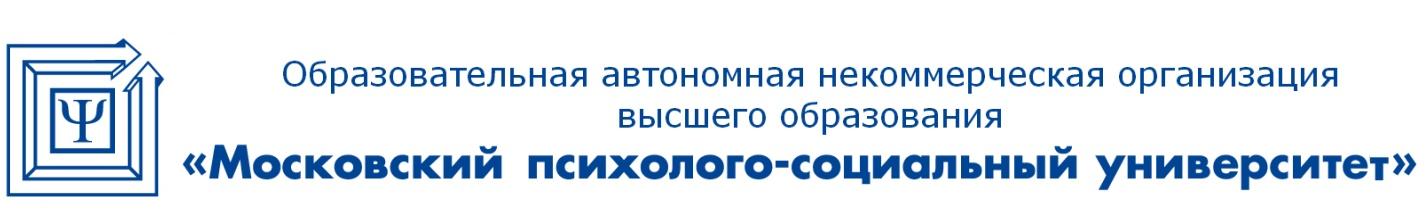 Лицензия: регистрационный № 1478 от 28 мая 2015 года, на бланке серии 90Л01 №0008476Свидетельство о государственной аккредитации: регистрационный № 2783 от 07 марта 2018 года, на бланке серии 90А01 №0002920115191, г. Москва, 4-й Рощинский проезд, 9А  / Тел: + 7 (495) 796-92-62  /  E-mail: mpsu@mpsu.ruПринято:Решение Ученого совета От «30» августа 2019 г.Протокол №1Рабочая программа учебной дисциплиныФинансовый менеджментНаправление подготовки38.03.01 ЭкономикаНаправленность (профиль) подготовки Финансы и кредитКвалификация (степень) выпускникаБакалаврФорма обученияОчная, заочнаяМосква, 2019СОДЕРЖАНИЕПеречень планируемых результатов обучения по дисциплине, соотнесенных с планируемыми результатами освоения основной профессиональной образовательной программыВ результате освоения ОПОП бакалавриата обучающийся должен овладеть следующими результатами обучения по дисциплине:2. Место дисциплины в структуре основной профессиональной образовательной программы бакалавриатаДисциплина реализуется в рамках обязательных дисциплин вариативной части основной профессиональной образовательной программы.Для освоения дисциплины необходимы компетенции, предшествующие входные знания и умения, сформированные в рамках изучения следующих дисциплин: «Бухгалтерский учёт и анализ», «Деньги, кредит, банки», «Инвестиции», «Корпоративные финансы», «Макроэкономика», «Менеджмент», «Микроэкономика», «Оценка собственности», «Финансовая среда предпринимательства и предпринимательские риски», «Финансы», «Эконометрика», «Экономика фирмы (предприятия)».Изучение курса «Финансовый менеджмент» является необходимым для подготовки к преддипломной практике, государственной итоговой аттестации по направлению «Экономика», профиль «Финансы и кредит». Дисциплина изучается на 4-м курсе, в 7-8 семестрах для очной и заочной форм обучения.3. Объем дисциплины в зачетных единицах с указанием количества академических часов, выделенных на контактную работу обучающихся с преподавателем (по видам занятий) и на самостоятельную работу обучающихся Общая трудоемкость дисциплины составляет 5 зачетных единиц.4. Содержание дисциплины, структурированное по темам с указанием отведенного на них количества академических часов и видов учебных занятий4.1 Разделы дисциплины и трудоемкость по видам учебных занятий (в академических часах)Для очной формы обученияДля заочной формы обучения4.2 Содержание дисциплины, структурированное по разделамТема 1. Предмет и задачи курса «Финансовый менеджмент»Содержание лекционного курсаУчебный курс «Финансовый менеджмент», его место и взаимосвязь с другими учебными дисциплинами в рамках специальности «Финансы и кредит». Содержание финансового менеджмента и его место в системе управления организацией. Базовые концепции финансового менеджмента. Теория портфеля. Концепция дисконтирования. Теория структуры капитала. Теория агентских отношений.Содержание практических занятийСодержание финансового менеджмента и его место в системе управления организацией.Базовые концепции финансового менеджмента.Тема 2. Основные принципы организации финансового менеджментаСодержание лекционного курсаЦели, задачи и принципы организации финансового менеджмента. Функции, субъекты и объекты финансового менеджмента. Круг обязанностей финансового менеджера на предприятии. Финансовый механизм предприятия и его основные элементы. Действующее законодательство РФ как внешняя правовая и налоговая среда управления финансами хозяйствующих субъектов. Система внутреннего регулирования финансов предприятия. Финансовые методы, рычаги и стимулы. Первичные и производные финансовые инструменты. Финансовые показатели, нормативы и лимиты. Методологические основы принятия финансовых решений и обеспечение условий их реализации. Внешние и внутренние факторы воздействия на качество финансовых решений. Контроль финансовых решений.Содержание практических занятийКруг обязанностей финансового менеджера на предприятии.Финансовый механизм предприятия и его основные элементы.Финансовые методы, рычаги и стимулы.Контроль финансовых решений.Тема 3. Информационное обеспечение финансового менеджментаСодержание лекционного курсаПользователи финансовой информации о деятельности предприятия и требования к ее организации. Основные показатели учета и отчетности, используемые в финансовом менеджменте. Сбор, обработка и представление внутрифирменной финансовой информации. Оперативная финансовая информация, управленческий учет как источники информации для финансового менеджмента. Баланс предприятия как основа получения финансовой информации, его активы и пассивы. Основные методы анализа баланса предприятия: вертикальный, горизонтальный, трендовый и др. Критерии ликвидности и способы ее оценки. Показатели платежеспособности, финансовой устойчивости, рентабельности, деловой активности.Содержание практических занятийПользователи финансовой информации о деятельности предприятия и требования к ее организации.Основные методы анализа баланса предприятия: вертикальный, горизонтальный, трендовый и др. Тема 4. Финансовая среда предпринимательстваСодержание лекционного курсаФинансовая микросреда предпринимательства: классификации поставщиков, посредников, покупателей, конкурентов, контактных аудиторий. Финансовые рынки. Фондовый рынок. Финансовые институты. Финансовая макросреда предпринимательства. Воздействие на предприятие природного, политического, экономического, демографического и культурного факторов.Содержание практических занятийФинансовая микросреда предпринимательства: классификации поставщиков, посредников, покупателей, конкурентов, контактных аудиторий.Воздействие на предприятие природного, политического, экономического, демографического и культурного факторов.Тема 5. Предпринимательские рискиСодержание лекционного курсаТеории предпринимательских (экономических) рисков: классическая (Дж. Милль, Н. Сениор, Ф. Найт) и неоклассическая (А. Маршалл, А. Пигу, Я. Магнуссен). Классификация рисков Дж. Кейнса. Сущность предпринимательских рисков: два основных подхода. Функции и аспекты рисков. Соотношение качественного и количественного анализа предпринимательских рисков. Виды предпринимательских рисков: классификация по субъектам, видам, проявлениям. Различные классификации финансовых и инвестиционных рисков. Ответственность и предпринимательский риск. Понятие правомерного риска.Содержание практических занятийСущность предпринимательских рисков: два основных подхода.Соотношение качественного и количественного анализа предпринимательских рисков.Различные классификации финансовых и инвестиционных рисков. Тема 6. Управление финансовыми рискамиСодержание лекционного курсаФинансовое состояние предприятия и риск банкротства. Методики оценки возможного банкротства: преимущества и недостатки. Оценка возможного банкротства по нормативным документам. Метод анализа финансовых потоков. Метод экономических индикаторов. Модели Альтмана. Антикризисное управление. Основные подходы и этапы управления финансовыми рисками. Качественные методы оценки финансовых рисков: аналогов, экспертный и др. Методы количественного анализа финансовых рисков: статистический, математический и др. Оценка рисков на основе анализа финансовых коэффициентов. Методы минимизации финансовых рисков. Лимитирование концентрации и трансфер рисков. Механизмы использования хеджирования, диверсификации и страхования.Содержание практических занятийМетодики оценки возможного банкротства: преимущества и недостатки.Модели Альтмана.Качественные методы оценки финансовых рисков: аналогов, экспертный и др.Методы количественного анализа финансовых рисков: статистический, математический и др.Механизмы использования хеджирования, диверсификации и страхования.Тема 7. Управление денежными потоками предприятияСодержание лекционного курсаОсновные понятия, характеризующие денежные потоки. Классификация денежных потоков. Характеристика изменения денежных потоков и методы их оценки. Ликвидный денежный поток предприятия. Роль платежного баланса в управлении денежными потоками на предприятии. Временная стоимость денег. Операции дисконтирования. Оценка приведенной стоимости. Учет инфляционного обесценения денег.Содержание практических занятийХарактеристика изменения денежных потоков и методы их оценки.Временная стоимость денег.Операции дисконтирования. Тема 8. Управление финансовым обеспечением предпринимательстваСодержание лекционного курсаПонятие финансового обеспечения и принципы его организации. Финансирование в текущем и стратегическом финансовом менеджменте. Управление источниками долгосрочного финансирования. Классификация источников финансирования предпринимательской деятельности. Традиционные и новые методы финансирования. Управление собственным капиталом. Методики определения величины источников собственных средств. Основные понятия операционного анализа. Операционный рычаг (леверидж). Факторинг как источник финансирования предприятия. Виды услуг факторинговых компаний. Лизинг как механизм привлечения инвестиционных средств. Типы лизинга, лизинговые платежи. Отличия лизинга от аренды. Формы привлечения заемных средств. Принципы краткосрочного и долгосрочного банковского кредитования. Основные принципы оценки кредитоспособности заемщика. Облигационные займы. Рациональная заемная политика. Преимущества и недостатки внешнего финансирования. Оптимизация структуры источников финансирования предпринимательской деятельности. Финансовая гибкость предприятия.Содержание практических занятийУправление источниками долгосрочного финансирования.Управление собственным капиталом.Операционный рычаг (леверидж).Лизинг как механизм привлечения инвестиционных средств.Формы привлечения заемных средств.Основные принципы оценки кредитоспособности заемщика.Оптимизация структуры источников финансирования предпринимательской деятельности. Тема 9. Цена и структура капиталаСодержание лекционного курсаЦена капитала и методы ее оценки. Этапы определения цены капитала. Цена долгосрочных ссуд и облигационных займов. Цена акционерного капитала в части привилегированных акций. Методы расчета акционерного капитала в части обыкновенных акций и нераспределенной прибыли. Сравнительная характеристика методов, используемых для оценки стоимости капитала. Средневзвешенная и предельная цена капитала. Целевая структура капитала и ее определение. Модели структуры капитала. Производственный риск, финансовый риск и выбор структуры капитала. Эффект финансового рычага (левериджа). Общий операционно-финансовый рычаг. Теории оптимальной структуры капитала (Модильяни - Миллер, Дональдсон, Майерс). Воздействие структуры капитала на рыночную стоимость предприятия. Основные подходы к оценке стоимости бизнеса.Содержание практических занятийЭтапы определения цены капитала.Сравнительная характеристика методов, используемых для оценки стоимости капитала.Модели структуры капитала.Эффект финансового рычага (левериджа).Основные подходы к оценке стоимости бизнеса.Тема 10. Дивидендная политика предприятияСодержание лекционного курсаДивиденд и его значение в экономике предприятия. Распределение прибыли: интересы акционеров и развитие предприятия. Теории дивидендной политики (Модильяни - Миллер, Гордон, Линтнер, Литценбергер, Рамсвами, Ван Хорн). Управленческий подход в определении дивидендной политики. Этапы и факторы формирования дивидендной политики. Формы (методики) дивидендных выплат. Процедуры выплаты дивидендов. Тип дивидендной политики и механизм распределения прибыли. Показатели эффективности дивидендной политики. Дивидендная политика и цена акций предприятия. Дробление, консолидация и выкуп акций.Содержание практических занятийТеории дивидендной политики (Модильяни - Миллер, Гордон, Линтнер, Литценбергер, Рамсвами, Ван Хорн).Этапы и факторы формирования дивидендной политики.Показатели эффективности дивидендной политики.Тема 11. Прогнозирование и планирование в финансовом менеджментеСодержание лекционного курсаЦель и задачи финансового планирования и прогнозирования на предприятии. Стратегическое, долгосрочное и краткосрочное финансовое планирование. Финансовая стратегия. Основные финансовые прогнозные документы в системе бизнес-планирования. Прогноз доходов. Прогноз денежных потоков. Финансовый и операционный циклы предприятия. Методы прогнозирования основных финансовых показателей. Метод формальных финансовых документов при построении прогнозного баланса. Бюджетирование как инструмент текущего и оперативного финансового планирования, учета и контроля на предприятии. Принципы построения системы бюджетирования. Бюджетирование и разработка финансовой структуры предприятия. Центры финансовой ответственности. Сквозная система бюджетов предприятия: бюджеты верхнего уровня, операционные и вспомогательные бюджеты. Последовательность разработки и взаимосвязи бюджетов различных уровней.Содержание практических занятийСтратегическое, долгосрочное и краткосрочное финансовое планирование.Основные финансовые прогнозные документы в системе бизнес-планирования.Методы прогнозирования основных финансовых показателей.Бюджетирование как инструмент текущего и оперативного финансового планирования, учета и контроля на предприятии.Центры финансовой ответственности. Тема 12. Управление ценами на предприятии в рамках финансового менеджментаСодержание лекционного курсаПрогнозирование конъюнктуры рынка и финансовая стратегия предприятия. Системообразующие цены, формы и методы регулирования цен на предприятии. Связь с государственной политикой регулирования цен. Модели ценовой политики предприятия и главные направления менеджмента цен. Основные блоки процесса управления ценами. Определение базовой цены реализации товара. Оперативное управление ценами. Планово-прогнозное и внеплановое изменение цен. Управление ценами на новые изделия и корректировка действующих цен. Управление ценой по сравнимой и несравнимой продукции. Методы установления уровня цены (балльный, удельной цены, регрессионный). Методы рентабельности инвестиций и прямых затрат. Управление средней ценой и политика поддержания цен продаж. Ассортиментный (структурный) сдвиг. Методы фиксации цен в условиях инфляции.Содержание практических занятийСистемообразующие цены, формы и методы регулирования цен на предприятии.Модели ценовой политики предприятия и главные направления менеджмента цен.Оперативное управление ценами. Методы установления уровня цены (балльный, удельной цены, регрессионный).Управление средней ценой и политика поддержания цен продаж. Тема 13. Управление затратами (текущими издержками)Содержание лекционного курсаРоль системы управления затратами в достижении финансовых результатов на предприятии. Классификация затрат и процесс формирования себестоимости продукции. Классификация затрат в соответствии с международными стандартами учета и в зависимости от целей (для определения себестоимости и прибыли, для принятия управленческих решений, для осуществления процесса контроля и регулирования). Определение оптимальной величины и структуры затрат с использованием методов операционного анализа. Операционный рычаг как фактор коммерческого риска. Определение порога рентабельности и запаса финансовой прочности. Взаимодействие финансового и операционного рычагов. Оценка и пути снижения совокупного риска предприятия.Содержание практических занятийРоль системы управления затратами в достижении финансовых результатов на предприятии.Определение оптимальной величины и структуры затрат с использованием методов операционного анализа. Тема 14. Управление основным капиталомСодержание лекционного курсаПринципы и методы управления основным капиталом. Финансовые показатели, используемые для анализа и оценки основного капитала. Планирование основного капитала. Амортизация основного капитала. Методы оценки стоимости имущества (недвижимости). Управление обновлением основного капитала. Финансирование долгосрочных инвестиций в основной капитал. Формирование бюджета капиталовложений.Содержание практических занятийПринципы и методы управления основным капиталом.Управление обновлением основного капитала. Тема 15. Управление оборотными активамиСодержание лекционного курсаУправление оборотным капиталом. Политика в области оборотного капитала. Основные этапы управления оборотными активами. Анализ состояния оборотных активов. Оптимизация объема и структуры оборотных активов. Обеспечение ликвидности и рентабельности оборотных активов. Оборотные активы и финансовые нормативы. Управление запасами. Группировка и определение потребности в запасах. Минимизация текущих затрат по обслуживанию запасов. Вовлечение в хозяйственный оборот излишних запасов и высвобождение финансовых средств. Методы отражения реальной стоимости запасов. Управление дебиторской задолженностью (кредитная политика предприятия): основные подходы. Оценка реального состояния дебиторской задолженности и создание необходимых резервов. Анализ оборачиваемости средств в расчетах. Использование системы скидок. Оптимизация соотношения дебиторской и кредиторской задолженности. Основные методы снижения дебиторской задолженности. Управление денежными активами и их эквивалентами. Определение минимально необходимой потребности в денежных активах. Диапазон колебаний остатка денежных активов по отдельным этапам предстоящего периода. Модели определения остатка денежных средств в условиях неопределенности платежей. Корректировка потока платежей. Ускорение оборота денежных активов. Эффективное использование временно свободного остатка и противоинфляционная защита денежных активов. Оптимизация остатка денежных средств. Контроль за налично-денежными потоками. Управление безналичным остатком денежных средств. Реальный остаток денежных средств. Комплексное управление длительностью и эффективностью денежного оборота. Финансовая политика нормирования: краткосрочный и долгосрочный аспекты.Содержание практических занятийОсновные этапы управления оборотными активами.Анализ состояния оборотных активов.Управление запасами.Вовлечение в хозяйственный оборот излишних запасов и высвобождение финансовых средств.Управление дебиторской задолженностью (кредитная политика предприятия): основные подходы.Основные методы снижения дебиторской задолженности.Управление денежными активами и их эквивалентами.Модели определения остатка денежных средств в условиях неопределенности платежей.Контроль за налично-денежными потоками.Управление безналичным остатком денежных средств. Тема 16. Управление финансированием текущей деятельности предприятияСодержание лекционного курсаТекущие финансовые потребности и оперативное управление их обеспечением. Составление и исполнение платежного календаря. Вовлечение и привлечение финансовых ресурсов в хозяйственный оборот. Соблюдение принципа соответствия сроков функционирования активов и источников их финансирования. Управление источниками финансирования оборотных средств. Заемные средства в обороте. Кредиторская задолженность и управление ею. Традиционные и новые инструменты краткосрочного финансирования. Форвардные и фьючерсные контракты, операции РЕПО.Содержание практических занятийСоставление и исполнение платежного календаря.Соблюдение принципа соответствия сроков функционирования активов и источников их финансирования.Традиционные и новые инструменты краткосрочного финансирования. Тема 17. Оценка и прогнозирование инвестиционного рынкаСодержание лекционного курсаПонятие и основные сегменты инвестиционного рынка. Рынки объектов реального и финансового инвестирования. Изучение и прогнозирование конъюнктуры инвестиционного рынка: фундаментальный и технический методы. Макроэкономические показатели развития инвестиционного рынка. Инвестиционная привлекательность отраслей экономики и регионов. Мониторинг информативных показателей. Анализ и оценка аналитических показателей. Прогнозирование инвестиционной привлекательности. Оценка уровня рисков. Ранжирование на основе синтетических показателей. Инвестиционная привлекательность предприятий. Понятие цикла жизни предприятия. Финансовый анализ деятельности потенциальных объектов инвестирования.Содержание практических занятийИзучение и прогнозирование конъюнктуры инвестиционного рынка: фундаментальный и технический методы.Макроэкономические показатели развития инвестиционного рынка.Оценка уровня рисков.Инвестиционная привлекательность предприятий. Тема 18. Инвестиционная стратегия предприятия. Бизнес-планирование инвестиционных проектовСодержание лекционного курсаИнвестиционная политика. Понятие инвестиционной стратегии предприятия и ее факторы. Этапы формирования инвестиционной стратегии предприятия. Управление инвестициями. Понятия инвестиционного проектирования и цикла инвестиционного проекта. Предынвестиционные исследования. Управление инвестиционным проектом. Инвестиционный бизнес-план и его структура. Финансовый план реализации проекта как часть бизнес-плана. Основные финансовые показатели, используемые в инвестиционных проектах. Оценка эффективности и риска инвестиционных проектов. Оценка экономической эффективности затрат, осуществляемых в ходе реализации инвестиционного проекта. Методы расчета чистого дисконтированного дохода, индекса рентабельности инвестиций, внутренней нормы доходности, срока окупаемости инвестиций, коэффициента эффективности инвестиций. Специфика оценки проектов на развивающихся рынках. Риски инвестиционного проекта. Оперативное управление инвестиционным проектом. Принципы разработки календарного плана реализации проекта.Содержание практических занятийЭтапы формирования инвестиционной стратегии предприятия.Понятия инвестиционного проектирования и цикла инвестиционного проекта.Управление инвестиционным проектом.Основные финансовые показатели, используемые в инвестиционных проектах.Риски инвестиционного проекта. Тема 19. Портфель реальных инвестиционных проектов предприятияСодержание лекционного курсаОсновные виды инвестиционных портфелей и принципы их формирования. Риск и доходность портфельных инвестиций. Формирование портфеля капитальных вложений и его стадии. Классификация проектов и их финансовый анализ при отборе в портфель: бухгалтерский и экономический подходы. Расчет эффективности и риска инвестиционных проектов. Формирование бюджета капиталовложений. Инвестиционная подписка. Оперативное управление портфелем капитальных вложений. Реализация и мониторинг проектов. Корректировка инвестиционного портфеля и формы выхода из инвестиционных проектов. Послеинвестиционный контроль.Содержание практических занятийРиск и доходность портфельных инвестиций.Расчет эффективности и риска инвестиционных проектов.Оперативное управление портфелем капитальных вложений. Тема 20. Портфель финансовых активов (ценных бумаг) предприятияСодержание лекционного курсаТипы портфелей финансовых активов (ценных бумаг) предприятия. Цели портфельного инвестирования на фондовом рынке. Методы оценки финансовых активов. Особенности формирования и управления портфелем ценных бумаг: самостоятельный и трастовый способы. Риск и доходность финансовых активов. Доходность эталонного портфеля. Методы выявления неверно оцененных ценных бумаг (определения истинной или внутренней стоимости). Пассивная и активная тактика управления портфелем ценных бумаг. Рынок свопов.Содержание практических занятийМетоды оценки финансовых активов.Риск и доходность финансовых активов.Пассивная и активная тактика управления портфелем ценных бумаг. Тема 21. Реструктуризация предприятий в финансовом менеджментеСодержание лекционного курсаПравовые основы реструктуризации предприятий. Слияние и поглощение компаний: мотивы, типы и методы. Финансовые аспекты поглощения и слияния предприятий. Принципы анализа процесса слияния и поглощения. Отделение – продажа текущих активов фирм. Ликвидация предприятия. Зарубежный опыт поглощения и слияния предприятий.Содержание практических занятийФинансовые аспекты поглощения и слияния предприятий.Принципы анализа процесса слияния и поглощения. 5. Перечень учебно-методического обеспечения для самостоятельной работы обучающихся по дисциплинеОдним из основных видов деятельности обучающегося является самостоятельная работа, которая включает в себя изучение лекционного материала, учебников и учебных пособий, первоисточников, подготовку сообщений, выступления на практических занятиях, выполнение заданий преподавателя. Методика самостоятельной работы предварительно разъясняется преподавателем и в последующем может уточняться с учетом индивидуальных особенностей обучающихся. Время и место самостоятельной работы выбираются обучающимися по своему усмотрению с учетом рекомендаций преподавателя.Самостоятельную работу над дисциплиной следует начинать с изучения рабочей программы «Финансовый менеджмент», которая содержит основные требования к знаниям, умениям и навыкам обучаемых. Обязательно следует вспомнить рекомендации преподавателя, данные в ходе лекционных и практических занятий. Затем – приступать к изучению отдельных тем в порядке, предусмотренном рабочей программой.Получив представление об основном содержании темы, необходимо изучить материал с помощью учебников, других методических материалов, указанных в разделе 7 указанной рабочей программы. Целесообразно составить краткий конспект или схему, отображающую смысл и связи основных понятий данной темы. Затем, как показывает опыт, полезно изучить выдержки из первоисточников. При желании можно составить их краткий конспект. Важным источником для освоения дисциплины являются ресурсы информационно-телекоммуникационной сети «Интернет». Обязательно следует записывать возникшие вопросы, на которые не удалось ответить самостоятельно.6. Фонд оценочных средств для проведения промежуточной аттестации обучающихся по дисциплинеФонд оценочных средств оформлен в виде приложения к рабочей программе дисциплины «Финансовый менеджмент»7. Перечень основной и дополнительной учебной литературы, необходимой для освоения дисциплины7.1. Основная учебная литератураКандрашина Е.А. Финансовый менеджмент [Электронный ресурс]: учебник/ Кандрашина Е.А.— Электрон. текстовые данные.— Саратов: Ай Пи Эр Медиа, 2019.— 200 c.— Режим доступа: http://www.iprbookshop.ru/79827.html.— ЭБС «IPRbooks»Кириченко Т.В. Финансовый менеджмент [Электронный ресурс]: учебник/ Кириченко Т.В.— Электрон. текстовые данные.— М.: Дашков и К, 2016.— 484 c.— Режим доступа: http://www.iprbookshop.ru/60543.html.— ЭБС «IPRbooks»Никулина Н.Н. Финансовый менеджмент организации. Теория и практика [Электронный ресурс]: учебное пособие для студентов вузов, обучающихся по специальностям «Финансы и кредит», «Бухгалтерский учет, анализ и аудит», «Менеджмент организации»/ Никулина Н.Н., Суходоев Д.В., Эриашвили Н.Д.— Электрон. текстовые данные.— М.: ЮНИТИ-ДАНА, 2017.— 511 c.— Режим доступа: http://www.iprbookshop.ru/71231.html.— ЭБС «IPRbooks»7.2. Дополнительная учебная литератураБланк И.А. Финансовый менеджмент: Учеб. курс. – Киев: Эльга, 2015.Воронина М.В. Финансовый менеджмент: Учеб. Для бакалавров – М.: Дашков и К, 2015. ЭБС «IPRbooks», по паролю.Кушу С.О. Финансовый менеджмент [Электронный ресурс]: учебное пособие для обучающихся по направлениям подготовки бакалавриата «Экономика», «Менеджмент»/ Кушу С.О.— Электрон. текстовые данные.— Краснодар, Саратов: Южный институт менеджмента, Ай Пи Эр Медиа, 2018.— 65 c.— Режим доступа: http://www.iprbookshop.ru/79918.html.— ЭБС «IPRbooks»Турманидзе Т.У. Финансовый менеджмент [Электронный ресурс]: учебник для студентов вузов, обучающихся по экономическим специальностям/ Турманидзе Т.У., Эриашвили Н.Д.— Электрон. текстовые данные.— М.: ЮНИТИ-ДАНА, 2015.— 247 c.— Режим доступа: http://www.iprbookshop.ru/34529.html.— ЭБС «IPRbooks»Финансовый менеджмент: Учеб. пособие. /Под ред. Е.И. Шохина. – М.: ИД ФБК-ПРЕСС, 2015.7.3. Нормативные правовые актыГражданский кодекс Российской Федерации (часть первая) от 30.11.1994 № 51-ФЗ (с последующими изм. и доп.).Гражданский кодекс Российской Федерации (часть вторая) от 26.01.1996 № 14-ФЗ (с последующими изм. и доп.).Налоговый кодекс Российской Федерации (часть первая) от 31.07.1998 № 147-ФЗ (с последующими изм. и доп.).Налоговый кодекс Российской Федерации (часть вторая) от 05.08.2000 № 118-ФЗ (с последующими изм. и доп.).Федеральный закон «О несостоятельности (банкротстве) от 26.10.2002 № 127-ФЗ.Федеральный закон «О бухгалтерском учете» от 06.12.2011 № 402-ФЗ (с последующими изм. и доп.).Федеральный закон РФ «Об акционерных обществах» от 26.12.1995 № 208-ФЗ (с последующими изм. и доп.).Федеральный закон РФ «О рынке ценных бумаг» от 22.04.1996 № 39-ФЗ (с последующими изм. и доп.).Федеральный закон РФ «О лизинге» от 29.10.1998 № 164-ФЗ.Приказ ФСФО «Методические указания по проведению анализа финансового состояния организации» от 26.01.2001 № 16.8. Современные профессиональные базы данных и информационные справочные системыИнформационно-правовая система «Консультант+» - договор №2856/АП от 01.11.2007Информационно-справочная система «LexPro» - договор б/н от 06.03.2013Официальный интернет-портал базы данных правовой информации http://pravo.gov.ruПортал Федеральных государственных образовательных стандартов высшего образования http://fgosvo.ruПортал "Информационно-коммуникационные технологии в образовании" http://www.ict.edu.ruНаучная электронная библиотека http://www.elibrary.ru/Национальная электронная библиотека http://www.nns.ru/Электронные ресурсы Российской государственной библиотеки http://www.rsl.ru/ru/root3489/allWeb of Science Core Collection — политематическая реферативно-библиографическая и наукомтрическая (библиометрическая) база данных — http://webofscience.comПолнотекстовый архив ведущих западных научных журналов на российской платформе Национального электронно-информационного консорциума (НЭИКОН) http://neicon.ruБазы данных издательства Springer https://link.springer.comОткрытые данные государственных органов http://data.gov.ru/www.minfin.ru. Сайт Министерства финансов РФ.www.finmanager.ru. Сайт Высшей школы финансов и менеджмента РАНХиГС.inst-finman.ru. Сайт журнала «Финансовый менеджмент».www.fcsm.ru. Сайт Федеральной службы по финансовым рынкам.www.finansy.ru. Федеральный образовательный портал ЭСМ.www.finance-journal.ru. Сайт журнала «Финансы».www.rbc.ru. Сайт газеты «Росбизнесконсалтинг».www.finansmag.ru. Сайт делового журнала «Финанс».www.dengi.kommersant.ru. Сайт журнала «Коммерсант.ru. Деньги».www.expert.ru. Сайт журнала «Эксперт».9. Методические указания для обучающихся по освоению дисциплины10. Лицензионное программное обеспечениеВ процессе обучения на экономическом факультете по всем направлениям подготовки используется следующее лицензионное программное обеспечение:11. Описание материально-технической базы, необходимой для осуществления образовательного процесса по дисциплинеДля построения эффективного учебного процесса Кафедра финансов и кредита располагает следующими материально-техническими средствами, которые используются в процессе изучения дисциплины:- доска;- персональные компьютеры (компьютерный класс кафедры, аудитория 403, 16 шт.), каждый из компьютеров подключен к сети Интернет;- экран;- мультимедийный проектор.В процессе преподавания и для самостоятельной работы обучающихся используются также компьютерные классы аудиторий 304 и 307, а также специальные ресурсы кабинета экономики (305 ауд.).12. Особенности реализации дисциплины для инвалидов и лиц с ограниченными возможностями здоровьяДля обеспечения образования инвалидов и обучающихся с ограниченными возможностями здоровья разрабатывается адаптированная образовательная программа, индивидуальный учебный план с учетом особенностей их психофизического развития и состояния здоровья, в частности применяется индивидуальный подход к освоению дисциплины, индивидуальные задания: рефераты, письменные работы и, наоборот, только устные ответы и диалоги, индивидуальные консультации, использование диктофона и других записывающих средств для воспроизведения лекционного и семинарского материала.В целях обеспечения обучающихся инвалидов и лиц с ограниченными возможностями здоровья библиотека комплектует фонд основной учебной литературой, адаптированной к ограничению их здоровья, предоставляет возможность удаленного использования электронных образовательных ресурсов, доступ к которым организован в МПСУ. В библиотеке проводятся индивидуальные консультации для данной категории пользователей, оказывается помощь в регистрации и использовании сетевых и локальных электронных образовательных ресурсов, предоставляются места в читальных залах, оборудованные программами невизуального доступа к информации, экранными увеличителями и техническими средствами усиления остаточного зрения.13. Иные сведения и (или) материалыНе предусмотрены.Составитель: Балашов Ю.К, к.э.н., декан факультета экономики и права МПСУ14. Лист регистрации измененийРабочая программа учебной дисциплины обсуждена и утверждена на заседании Ученого совета от «29» июня 2015 г. протокол № 11Лист регистрации измененийПеречень планируемых результатов обучения по дисциплине, соотнесенных с планируемыми результатами освоения основной профессиональной образовательной программы3Место дисциплины в структуре основной профессиональной образовательной программы бакалавриата4Объем дисциплины в зачетных единицах с указанием количества академических часов, выделенных на контактную работу обучающихся с преподавателем (по видам занятий) и на самостоятельную работу обучающихся5Содержание дисциплины, структурированное по темам (разделам) с указанием отведенного на них количества академических часов и видов учебных занятий5 Разделы дисциплины и трудоемкость по видам учебных занятий5 Содержание дисциплины, структурированное по разделам (темам)10Перечень учебно-методического обеспечения для самостоятельной работы обучающихся по дисциплине 18Фонд оценочных средств для проведения промежуточной аттестации обучающихся по дисциплине 18Перечень основной и дополнительной учебной литературы, необходимой для освоения дисциплины7.1. Основная учебная литература7.2. Дополнительная учебная литература7.3. Нормативные правовые акты19191920Современные профессиональные базы данных и информационные справочные системы20Методические указания для обучающихся по освоению дисциплины2010. Лицензионное программное обеспечение32Описание материально-технической базы, необходимой для осуществления образовательного процесса по дисциплине33Особенности реализации дисциплины для инвалидов и лиц с ограниченными возможностями здоровьяИные сведения и (или) материалыЛист регистрации изменений333334Коды компетенциирезультаты освоения ОПОПСодержание компетенцийПеречень планируемых результатов обучения по дисциплинеОПК-4способность принимать организационно-управленческие решения в профессиональной деятельности и готовность нести за них ответственностьЗнать:виды организационно-управленческих решений в профессиональной деятельности;Уметь: принимать организационно-управленческие решения в профессиональной деятельности;нести ответственность за принимаемые решения;Владеть:навыками использования полученной информации для принятия управленческих решений.ПК-5способность анализировать и интерпретировать финансовую, бухгалтерскую и иную информацию, содержащуюся в отчетности предприятий различных форм собственности, организаций, ведомств и т.д. и использовать полученные сведения для принятия управленческих решенийЗнать:основные формы бухгалтерской (финансовой) отчётности;сущность, функции и основные принципы организации финансового менеджмента;информационное обеспечение финансового менеджмента;современное законодательство, нормативные документы и методические материалы, регулирующие на предприятии денежный оборот, системы платежей и расчетов, практику их применения;основную отечественную и зарубежную литературу по теоретическим и практическим вопросам управления финансами хозяйствующих субъектов; варианты управленческих решений в зависимости от выбранных критериев;практику организации и регулирования денежных потоков предприятия с эффективным использованием в этих целях финансового механизма и различных финансовых инструментов;основные направления деятельности в области управления финансами с учетом специфики решаемых задач;Уметь:анализировать и интерпретировать финансовую, бухгалтерскую и иную информацию, содержащуюся в отчетности предприятий различных форм собственности, организаций, ведомств;анализировать материалы по оценке финансового состояния предприятия, используя современные методы и показатели такой оценки; критически оценивать предлагаемые варианты управленческих решений;использовать современные принципы организации и методы управления финансами предприятия в условиях рыночной экономики;использовать современные методики оценки эффективности инвестиционных проектов;Владеть:навыками разработки и обоснования предложений по совершенствованию вариантов управленческих решений с учетом критериев социально-экономической эффективности, рисков и возможных социально-экономических последствий;владеть методиками оценки и управления предпринимательскими и финансовыми рисками;современными методами сбора, обработки и анализа экономических данных, необходимых для управления финансами современных организаций.ПК-21способность составлять финансовые планы организации, обеспечивать осуществление финансовых взаимоотношений с организациями, органами государственной власти и местного самоуправленияЗнать:основные виды финансовых планов;Уметь:составлять финансовые планы организации;использовать методы финансирования, планирования и прогнозирования, а также бюджетирования текущей деятельности;использовать современное программное обеспечение для разработки и реализации финансовых управленческих решений, а также оценки их эффективности;Владеть:навыками финансовых взаимоотношений с организациями, органами государственной власти и местного самоуправленияОбъём дисциплиныВсего часовВсего часовОбъём дисциплиныочная форма обучениязаочная форма обученияОбщая трудоемкость дисциплины180180Контактная работа обучающихся с преподавателем (по видам учебных занятий) (всего)8032Аудиторная работа (всего):8032в том числе:лекции4812семинары, практические занятия3222Внеаудиторная работа (всего):Самостоятельная работа обучающихся (всего)64133Вид промежуточной аттестации обучающегося (зачёт, курсовая работа, экзамен)3613№п/пРазделы и темы дисциплиныСеместрВиды учебной работы, включая самостоятельную работу обучающихся и трудоемкость (в часах)Виды учебной работы, включая самостоятельную работу обучающихся и трудоемкость (в часах)Виды учебной работы, включая самостоятельную работу обучающихся и трудоемкость (в часах)Виды учебной работы, включая самостоятельную работу обучающихся и трудоемкость (в часах)Виды учебной работы, включая самостоятельную работу обучающихся и трудоемкость (в часах)Виды учебной работы, включая самостоятельную работу обучающихся и трудоемкость (в часах)Виды учебной работы, включая самостоятельную работу обучающихся и трудоемкость (в часах)Виды учебной работы, включая самостоятельную работу обучающихся и трудоемкость (в часах)Вид оценочного средства текущего контроля успеваемости, промежуточной аттестации (по семестрам)№п/пРазделы и темы дисциплиныСеместрВСЕГОИз них аудиторные занятияИз них аудиторные занятияИз них аудиторные занятияИз них аудиторные занятияСамостоятельная работаКонтрольная работаКурсовая работаВид оценочного средства текущего контроля успеваемости, промежуточной аттестации (по семестрам)№п/пРазделы и темы дисциплиныСеместрВСЕГОЛекции .Практикум. ЛабораторПрактическ.занятия /семинары Самостоятельная работаКонтрольная работаКурсовая работаВид оценочного средства текущего контроля успеваемости, промежуточной аттестации (по семестрам)1Предмет и задачи курса «Финансовый менеджмент»77214Устный опрос2Основные принципы организации финансового менеджмента78323Устный опрос, тест3Информационное обеспечение финансового менеджмента77223Устный опрос4Финансовая среда предпринимательства77214Коллоквиум 5Предпринимательские риски77214Устный опросТекущий контроль (контрольный срез)7Тест6Управление финансовыми рисками77322Устный опрос, тест7Управление денежными потоками предприятия78323Устный опрос, тест8Управление финансовым обеспечением предпринимательства77214Коллоквиум9Цена и структура капитала77322Устный опрос, задачи10Дивидендная политика предприятия77223Устный опросЗачет18Перечень вопросовВсего по 7семестру9024163211Прогнозирование и планирование в финансовом менеджменте87223Эссе, тест12Управление ценами на предприятии в рамках финансового менеджмента86213Устный опрос13Управление затратами (текущими издержками)87223Устный опрос, задачи14Управление основным капиталом86213Реферат15Управление оборотными активами87322Эссе, тест 16Управление финансированием текущей деятельности предприятия86213Устный опросТекущий контроль (контрольный срез)8Задачи17Оценка и прогнозирование инвестиционного рынка86213Устный опрос, тест18Инвестиционная стратегия предприятия. Бизнес-планирование инвестиционных проектов87223Реферат 19Портфель реальных инвестиционных проектов предприятия86213Устный опрос, задачи20Портфель финансовых активов (ценных бумаг) предприятия87214Устный опрос, задачи21Реструктуризация предприятий в финансовом менеджменте87322Устный опросЭкзамен18+Комплект билетовВсего по 8 семестру9024163218 (экзамен, курсовая)ИТОГО18048326436№п/пРазделы и темы дисциплиныСеместрВиды учебной работы, включая самостоятельную работу обучающихся и трудоемкость (в часах)Виды учебной работы, включая самостоятельную работу обучающихся и трудоемкость (в часах)Виды учебной работы, включая самостоятельную работу обучающихся и трудоемкость (в часах)Виды учебной работы, включая самостоятельную работу обучающихся и трудоемкость (в часах)Виды учебной работы, включая самостоятельную работу обучающихся и трудоемкость (в часах)Виды учебной работы, включая самостоятельную работу обучающихся и трудоемкость (в часах)Виды учебной работы, включая самостоятельную работу обучающихся и трудоемкость (в часах)Виды учебной работы, включая самостоятельную работу обучающихся и трудоемкость (в часах)Вид оценочного средства текущего контроля успеваемости, промежуточной аттестации (по семестрам)№п/пРазделы и темы дисциплиныСеместрВСЕГОИз них аудиторные занятияИз них аудиторные занятияИз них аудиторные занятияИз них аудиторные занятияСамостоятельная работаКонтрольная работаКурсовая работаВид оценочного средства текущего контроля успеваемости, промежуточной аттестации (по семестрам)№п/пРазделы и темы дисциплиныСеместрВСЕГОЛекции .Практикум. ЛабораторПрактическ.занятия /семинары Самостоятельная работаКонтрольная работаКурсовая работаВид оценочного средства текущего контроля успеваемости, промежуточной аттестации (по семестрам)1Предмет и задачи курса «Финансовый менеджмент»78116Устный опрос2Основные принципы организации финансового менеджмента79117Устный опрос, тест3Информационное обеспечение финансового менеджмента79117Устный опрос4Финансовая среда предпринимательства78116Коллоквиум 5Предпринимательские риски78116Устный опрос6Управление финансовыми рисками79117Устный опрос, тест7Управление денежными потоками предприятия79-18Устный опрос, тест8Управление финансовым обеспечением предпринимательства78-17Коллоквиум9Цена и структура капитала79-18Устный опрос, задачи10Дивидендная политика предприятия78-17Устный опросЗачёт4Перечень вопросовИтого по 7 семестру89610694 (зачёт)11Прогнозирование и планирование в финансовом менеджменте88116Эссе, тест12Управление ценами на предприятии в рамках финансового менеджмента87115Устный опрос13Управление затратами (текущими издержками)88116Устный опрос, задачи14Управление основным капиталом87115Реферат15Управление оборотными активами88116Эссе, тест 16Управление финансированием текущей деятельности предприятия87115Устный опрос17Оценка и прогнозирование инвестиционного рынка87-16Устный опрос, тест18Инвестиционная стратегия предприятия. Бизнес-планирование инвестиционных проектов88-17Реферат 19Портфель реальных инвестиционных проектов предприятия87-16Устный опрос, задачи20Портфель финансовых активов (ценных бумаг) предприятия87-16Устный опрос, задачи21Реструктуризация предприятий в финансовом менеджменте88-26Устный опросЭкзамен9+Комплект билетовИтого по 8 семестру91612649 (экзамен, курсовая)ИТОГО180122213313Вид деятельностиМетодические указания по организации деятельности обучающегосяЛекцияНаписание конспекта лекций: кратко, схематично, последовательно фиксировать основные положения, выводы, формулировки, обобщения; помечать важные мысли, выделять ключевые слова, термины. Проверка терминов, понятий с помощью энциклопедий, словарей, справочников с выписыванием толкований в тетрадь. Обозначить вопросы, термины, материал, который вызывает трудности, пометить и попытаться найти ответ в рекомендуемой литературе. Если самостоятельно не удается разобраться в материале, необходимо сформулировать вопрос и задать преподавателю на консультации, на практическом занятии.Практические занятияПроработка рабочей программы, уделяя особое внимание целям и задачам, структуре и содержанию дисциплины. Конспектирование источников. Работа с конспектом лекций, подготовка ответов к контрольным вопросам, просмотр рекомендуемой литературы, работа с текстом. Прослушивание аудио- и видеозаписей по заданной теме, решение расчетно-графических заданий, решение задач по алгоритму и др.Индивидуальные заданияЗнакомство с основной и дополнительной литературой, включая справочные издания, зарубежные источники, конспект основных положений, терминов, сведений, требующихся для запоминания и являющихся основополагающими в этой теме. Составление аннотаций к прочитанным литературным источникам и др.Самостоятельная работаСамостоятельная работа проводится с целью: систематизации и закрепления полученных теоретических знаний и практических умений обучающихся; углубления и расширения теоретических знаний обучающихся; формирования умений использовать нормативную,  правовую, справочную  документацию, учебную  и специальную литературу; развития познавательных способностей и активности обучающихся: творческой инициативы, самостоятельности, ответственности, организованности; формирование самостоятельности мышления, способностей к саморазвитию, совершенствованию и самоорганизации; формирования профессиональных компетенций; развитию исследовательских умений обучающихся. Формы и виды самостоятельной работы: чтение основной и дополнительной литературы – самостоятельное изучение материала по рекомендуемым литературным источникам; работа с библиотечным каталогом, самостоятельный подбор необходимой литературы; работа со словарем, справочником; поиск необходимой информации в сети Интернет; конспектирование  источников; реферирование источников; составление аннотаций к прочитанным литературным источникам; составление рецензий и отзывов на прочитанный материал; составление обзора публикаций по теме; составление и разработка терминологического словаря; составление хронологической таблицы; составление библиографии (библиографической картотеки); подготовка к различным формам текущей и промежуточной аттестации; выполнение домашних контрольных работ; самостоятельное выполнение практических заданий репродуктивного типа (ответы на вопросы, задачи, тесты; выполнение творческих заданий). Технология организации самостоятельной работы обучающихся включает использование информационных и материально-технических ресурсов образовательного учреждения: библиотеку с читальным залом, укомплектованную в соответствии с существующими нормами; учебно-методическую базу учебных кабинетов, лабораторий и зала кодификации; компьютерные классы с возможностью работы в сети Интернет; аудитории (классы) для консультационной деятельности; учебную и учебно-методическую литературу, разработанную с учетом увеличения доли самостоятельной работы обучающихся, и иные  методические материалы. Перед выполнением обучающимися внеаудиторной самостоятельной работы преподаватель проводит консультирование по выполнению задания, который включает цель задания, его содержания, сроки выполнения, ориентировочный объем работы, основные требования к результатам работы, критерии оценки. Во время выполнения обучающимися внеаудиторной самостоятельной работы и при необходимости преподаватель может проводить индивидуальные и групповые консультации. Самостоятельная работа может осуществляться индивидуально или группами обучающихся в зависимости от цели, объема, конкретной тематики самостоятельной работы, уровня сложности, уровня умений обучающихся. Контроль самостоятельной работы предусматривает:соотнесение содержания контроля с целями обучения; объективность контроля;валидность контроля (соответствие предъявляемых заданий тому, что предполагается проверить); дифференциацию контрольно-измерительных материалов.Формы контроля самостоятельной работы:просмотр и проверка выполнения самостоятельной работы преподавателем;организация самопроверки, взаимопроверки выполненного задания в группе; обсуждение результатов выполненной работы на занятии;проведение письменного опроса; проведение устного опроса;организация и проведение индивидуального собеседования; организация и проведение собеседования с группой;защита отчетов о проделанной работе.Устный опросОпрос - это средство контроля, организованное как специальная беседа преподавателя с обучающимся на темы, связанные с изучаемой дисциплиной, и рассчитанное на выявление объема знаний обучающегося по определенному разделу, теме, проблеме и т.п. Проблематика, выносимая на опрос определена в заданиях для самостоятельной работы обучающегося, а также может определяться преподавателем, ведущим семинарские занятия. Во время проведения опроса обучающийся должен уметь обсудить с преподавателем соответствующую проблематику на уровне диалога.РефератСлово «реферат» в переводе с латинского языка (refero) означает «докладываю», «сообщаю». Реферат – это краткое изложение содержания первичного документа. Реферат-обзор, или реферативный обзор, охватывает несколько первичных документов, дает сопоставление разных точек зрения по конкретному вопросу. Общие требования к реферативному обзору: информативность, полнота изложения; объективность, неискаженное фиксирование всех положений первичного текста; корректность в оценке материала. В реферативном обзоре обучающиеся демонстрируют умение работать с периодическими изданиями и электронными ресурсами, которые являются источниками актуальной информации по проблемам изучаемой дисциплины.Реферирование представляет собой интеллектуальный творческий процесс, включающий осмысление текста, аналитико-синтетическое преобразование информации и создание нового текста. Задачи реферативного обзора как формы работы обучающизся состоят в развитии и закреплении следующих навыков: осуществление самостоятельного поиска статистического и аналитического материала по проблемам изучаемой дисциплины;обобщение материалов специализированных периодических изданий; формулирование аргументированных выводов по реферируемым материалам;четкое и простое изложение мыслей по поводу прочитанного.Выполнение реферативных справок (обзоров) расширит кругозор обучающегося в выбранной теме, позволит более полно подобрать материал к будущей выпускной квалификационной работе. Тематика реферативных обзоров периодически пересматривается с учетом актуальности и практической значимости исследуемых проблем для экономики страны. При выборе темы реферативного обзора следует проконсультироваться с ведущим дисциплину преподавателем. Обучающийся может предложить для реферативного обзора свою тему, предварительно обосновав свой выбор. При определении темы реферативного обзора необходимо исходить из возможности собрать необходимый для ее написания конкретный материал в периодической печати. Реферативный обзор на выбранную тему выполняется, как правило, по периодическим изданиям за последние 1-2 года, а также с использованием аналитической информации, публикуемой на специализированных интернет-сайтах. В структуре реферативного обзора выделяются три основных компонента: библиографическое описание, собственно реферативный текст, справочный аппарат. В связи с этим требованием можно предложить следующий план описания каждого источника:все сведения об авторе (Ф.И.О., место работы, должность, ученая степень); полное название статьи или материала;структура статьи или материала (из каких частей состоит, краткий конспект по каждому разделу);проблема (и ее актуальность), рассмотренная в статье;какое решение проблемы предлагает автор;прогнозируемые автором результаты;выходные данные источника (периодическое или непериодическое издание, год, месяц, место издания, количество страниц; электронный адрес).отношение обучающихся к предложению автора. Объем описания одного источника составляет 1–2 страницы. В заключительной части обзора обучающихся дает резюме (0,5–1 страница), в котором приводит основные положения по каждому источнику и сопоставляет разные точки зрения по определяемой проблеме. Требование по оформлению реферативного обзора - полуторный межстрочный интервал, шрифт Times New Roman, размер – 14.КоллоквиумКоллоквиум (от латинского colloquium – разговор, беседа) – одна из форм учебных занятий, беседа преподавателя с учащимися на определенную тему из учебной программы. Цель проведения коллоквиума состоит в выяснении уровня знаний, полученных учащимися в результате прослушивания лекций, посещения семинаров, а также в результате самостоятельного изучения материала. В рамках поставленной цели решаются следующие задачи:выяснение качества и степени понимания учащимися лекционного материала;развитие и закрепление навыков выражения учащимися своих мыслей;расширение вариантов самостоятельной целенаправленной подготовки учащихся;развитие навыков обобщения различных литературных источников;предоставление возможности учащимся сопоставлять разные точки зрения по рассматриваемому вопросу.В результате проведения коллоквиума преподаватель должен иметь представление:о качестве лекционного материала;о сильных и слабых сторонах своей методики чтения лекций;о сильных и слабых сторонах своей методики проведения семинарских занятий;об уровне самостоятельной работы учащихся;об умении обучающихся вести дискуссию и доказывать свою точку зрения;о степени эрудированности учащихся;о степени индивидуального освоения материала конкретными обучающимися.В результате проведения коллоквиума обучающийся должен иметь представление:об уровне своих знаний по рассматриваемым вопросам в соответствии с требованиями преподавателя и относительно других обучающихся группы;о недостатках самостоятельной проработки материала;о своем умении излагать материал;о своем умении вести дискуссию и доказывать свою точку зрения.В зависимости от степени подготовки группы можно использовать разные подходы к проведению коллоквиума. В случае, если большинство группы с трудом воспринимает содержание лекций и на практических занятиях демонстрирует недостаточную способность активно оперировать со смысловыми единицами и терминологией курса, то коллоквиум можно разделить на две части. Сначала преподаватель излагает базовые понятия, содержащиеся в программе. Это должно занять не более четверти занятия. Остальные три четверти необходимо посвятить дискуссии, в ходе которой обучающиеся должны убедиться и, главное, убедить друг друга в обоснованности и доказательности полученного видения вопроса и его соответствия реальной практике. Если же преподаватель имеет дело с более подготовленной, самостоятельно думающей и активно усваивающей смысловые единицы и терминологию курса аудиторией, то коллоквиум необходимо провести так, чтобы сами обучающиеся сформулировали изложенные в программе понятия, высказали несовпадающие точки зрения и привели практические примеры. За преподавателем остается роль модератора (ведущего дискуссии), который в конце «лишь» суммирует совместно полученные результаты.ЭссеСлово «эссе» в переводе с французского языка (essai) означает «опыт, очерк, попытка». Это форма представления письменного материала, отличающаяся сочетанием глубины и актуальности рассматриваемой проблемы с простым, искренним, подчеркнуто индивидуальным стилем изложения. Создателем этого литературного жанра считается французский философ-гуманист Мишель Эйкли де Монтень, назвавший свое основное философское произведение «Опыты». (Сочинение направлено против догматизма в мышлении и проникнуто духом гуманизма и вольнодумства). Целесообразность использования этой формы самостоятельной работы в процессе обучения подтверждается, прежде всего, тем, что она позволяет формировать и развивать у обучающихся навык выработки суждения, наличие которого является одним из основных критериев оценки качества специалиста. Использование формы эссе дает возможность преподавателям выявлять способность и умение обучающихся излагать изученный материал своими словами, оценивать уровень понимания и усвоения ими полученной информации. Обучающиеся получают возможность высказать свое мнение о предмете в доступном для них стиле. При написании эссе обучающиеся должны учитывать следующие методические требования:в этой форме самостоятельной работы следует  высказываться свободно и открыто, не оглядываясь на авторитеты, устоявшиеся мнения, критично оценивать рассматриваемый материал, указывать на нечетко или непонятно сформулированные позиции, противоречия, замеченные при ознакомлении с тем или иным источником информации. При этом критика должна быть аргументированной и конструктивной;в этой форме самостоятельной работы вполне допускается заблуждение, высказывание ошибочной и, даже, заведомо неверной (с общепринятых позиций) точки зрения (как известно, это является одним из условий появления новых и оригинальных идей);необходимо высказать именно собственную точку зрения, свое согласие или несогласие с имеющимися позициями и высказываниями по данному вопросу. Эссе не должно быть простым изложением полученных сведений;написание эссе должно быть основано на предварительном  ознакомлении не менее чем с тремя различными произведениями по данной теме (с указанием их авторов и названий);в эссе должны иметь место сопоставление и оценка различных точек зрения по рассматриваемому вопросу (с обязательной ссылкой на названия публикаций и их авторов);в эссе должно быть сведено до минимума или исключено дословное переписывание литературных источников, материал должен быть изложен своими словами.Объем эссе, в зависимости от темы, может колебаться от 5 до 30 страниц (полуторный межстрочный интервал, шрифт Times New Roman, размер - 14).ТестКонтроль в виде тестов может использоваться после изучения каждой темы курса. Итоговое тестирование можно проводить в форме: компьютерного тестирования, т.е. компьютер произвольно выбирает вопросы из базы данных по степени сложности;письменных ответов, т.е. преподаватель задает вопрос и дает несколько вариантов ответа, а обучающийся на отдельном листе записывает номера вопросов и номера соответствующих ответов. Для достижения большей достоверности результатов тестирования следует строить текст так, чтобы у обучающихся было не более 40 – 50 секунд для ответа на один вопрос. Итоговый тест должен включать не менее 60 вопросов по всему курсу. Значит, итоговое тестирование займет целое занятие. Оценка результатов тестирования может проводиться двумя способами:1) по 5-балльной системе, когда ответы обучающихся оцениваются следующим образом:- «отлично» – более 80% ответов правильные;- «хорошо» – более 65% ответов правильные; - «удовлетворительно» – более 50% ответов правильные.Обучающиеся, которые правильно ответили менее чем на 70% вопросов, должны в последующем пересдать тест. При этом необходимо проконтролировать, чтобы вариант теста был другой; 2) по системе зачет-незачет, когда для зачета по данной дисциплине достаточно правильно ответить более чем на 70% вопросов. Чтобы выявить умение обучающихся решать задачи, следует проводить текущий контроль (выборочный для нескольких обучающихся или полный для всей группы). Обучающимся на решение одной задачи дается 15 – 20 минут по пройденным темам. Это способствует, во-первых, более полному усвоению пройденного материала, во-вторых, позволяет выявить и исправить ошибки при их подробном рассмотрении на семинарских занятиях.Курсовая работаКурсовая работа (КР) представляет собой самостоятельно проведенное научно-практическое исследование определенной темы учебной программы, демонстрирующее знание и свободное использование специальной финансово-экономической терминологии, способность к систематизации, четкому изложению мыслей, анализу, аргументации, обобщениям и выводам. Цель выполнения курсовой работы - выявление уровня теоретических знаний и практических навыков обучающихся, полученных ими при изучении дисциплины «Финансовый менеджмент», а также способности применять эти знания и навыки при решении конкретных финансовых задач. Задачи выполнения курсовой работы:расширение теоретических и практических знаний, приобретенных в процессе изучения дисциплины «Финансовый менеджмент» на основе усвоения законодательства, действующего в части финансовых отношений, учебников и учебных пособий, специальной, в том числе, периодической литературы, материалов лекций, практических занятий и интерактивных форм обучения;раскрытие сущности категорий, явлений и проблем в области финансовых отношений, соответствующих избранной теме курсовой работы;сбор и обобщение фактического материала по теме курсовой работы, проведение финансового анализа статистических данных, выполнение расчетов, оценка состояния, динамики и тенденций развития исследуемых финансовых явлений и процессов;разработка и обоснование конкретных рекомендаций и практических предложений по развитию, совершенствованию, улучшению или стабилизации выявленного состояния изучаемых финансовых явлений и процессов.Подготовка КР состоит из нескольких этапов:выбор темы и обоснование актуальности избранной темы;составление библиографии, ознакомление с законодательными актами, нормативными документами, статистическими данными, литературными источниками и электронными ресурсами, относящимися к теме курсовой работы;изучение материально-технических и социально-экономических условий и показателей ведения деятельности хозяйствующим субъектом;обработка и анализ полученной информации;формулировка выводов и разработка рекомендаций в целях оптимизации деятельности хозяйствующего субъекта;расчет экономического и социального эффекта от реализации предложенных мероприятий;оформление курсовой работы в соответствии с установленными требованиями.В курсовой работе раскрываются теоретические и методические основы финансово-экономического анализа деятельности хозяйствующих субъектов, проводится анализ отдельных финансово-хозяйственных аспектов деятельности конкретной организации (предприятия, банка, страховой компании, бюджетной организации и т.д.), которая является объектом исследования в курсовой работе.К выбору темы КР предъявляются следующие требования:1) примерная тематика курсовых работ корректируется каждый учебный год Советом факультета по представлению профильной кафедры;2) обучающемуся предоставляется право выбора темы (направления исследования) курсовой работы из числа тем, рекомендуемых кафедрой. Обучающийся самостоятельно, или совместно с преподавателем дисциплины «Финансовый менеджмент», может предложить и свою тему, обосновав ее целесообразность;3) тема должна быть актуальной, т.е. быть связанной с современными задачами и проблемами финансово-хозяйственной практики. При выборе темы необходимо учитывать ее научное и практическое значение, т.е. в какой степени разработанная тема может быть использована в научных, учебных и практических целях;4) тема должна соответствовать индивидуальным, научным и профессиональным интересам обучающихся;5) тема должна быть посильна для выполнения. Нужно руководствоваться возможностью получения конкретных статистических данных и документов финансовой (бухгалтерской) отчетности.Курсовая работа пишется по определенному плану. Последовательность изложения, соподчиненность ее отдельных частей находят свое выражение в структуре работы.Независимо от избранной темы необходимо придерживаться приведенной ниже структуры КР:оглавление;введение;основная часть, включающая в себя три главы (теоретической, аналитической и рекомендательной направленности);заключение;список источников информации;приложения.Оглавление отражает, по существу, план работы, ее каркас. В оглавлении последовательно указываются названия глав, параграфов или пунктов, их расположение по страницам. Каждая рубрика оглавления должна точно соответствовать рубрике в тексте. Все структурные части КР должны быть указаны в оглавлении. Помещать оглавление необходимо в начале работы, так как это дает возможность сразу представить основное направление исследования. Во введении дается общая характеристика КР. Для введения обязательны следующие элементы: актуальность, объект и предмет исследования, цель и задачи исследования, информационная база. Раскрыть актуальность выбранной темы – значит показать ее важность, существенность для настоящего времени. Главное при этом показать суть проблемы, которая требует решения, и значение этого решения для хозяйственной практики. Правильно сформулированная актуальность рассматриваемого вопроса свидетельствует об умении автора отделять главное от второстепенного. Объект исследования – это то, на примере чего исследуется выбранная тема курсовой работы. Как правило, это конкретный хозяйствующий субъект любой формы собственности (частной, общей долевой, общей совместной), организационно-правовой формы хозяйствования (ПАО, ООО, товарищество, кооператив, ГУП, МУП и другие) и отраслевой принадлежности. Объектом может быть и государственное учреждение, муниципальное образование, регион (в исключительных случаях). Предмет исследования – это конкретные финансово-экономические процессы и отношения, развивающиеся в рамках объекта исследования. Цель исследования состоит в решении определенной проблемы путем анализа характеризующих ее финансово-экономических процессов и явлений и разработке на этой основе рекомендаций, направленных на совершенствование управления этими процессами и явлениями, на их оптимизацию, улучшение или стабилизацию. Задачи исследования – это действия, которые необходимо проделать для достижения поставленной цели. Задачи соответствуют отдельным главам, а также наиболее важным параграфам (пунктам) теоретической, аналитической и рекомендательной части курсовой работы. Первая группа задач должна быть связана с исследованием теоретических основ проблемы, заявленной в теме и относящейся к предметной области курсовой работы. Эти задачи формулируются с помощью терминов: рассмотреть..., изучить..., найти..., выяснить..., описать…. В соответствии с этим первая глава должна носить теоретический характер. Вторая группа задач должна быть связана с анализом конкретных финансово-экономических процессов и явлений. Анализ должен проводиться на базе изученных в первой главе теоретико-методических основ проблемы. Эта группа задач формулируется с помощью терминов: проанализировать…, исследовать..., выявить..., установить..., охарактеризовать…. В соответствии с этим вторая глава должна носить аналитический характер. Третья группа задач должна быть связана с разработкой конкретных рекомендаций, вытекающих из результатов проведенного во второй главе анализа, и оценкой экономической эффективности применения этих рекомендаций. Данная группа задач излагается с использованием терминов: сформулировать…, разработать…, определить…, дать рекомендации…, рассчитать…, оценить…, спрогнозировать…. В соответствии с этим третья глава должна носить рекомендательный, оценочный характер. Информационную базу исследования составляют источники, на которых строится работа:1) законодательные акты и нормативные документы;2) научные источники (монографическая и учебная литература; материалы семинаров и конференций);3) статистические источники;4) периодическая печать и электронные ресурсы;5) финансовая (бухгалтерская) отчетность, управленческая документация, а также учредительные и другие локальные нормативные документы.Изложение материалов исследования составляет основную часть курсовой работы, которая состоит из теоретической и аналитической глав, а также главы, в которой даются конкретные рекомендации. Задача первой главы состоит в исследовании теоретических и нормативных основ проблемы, заявленной в теме КР и связанной с предметом исследования. В первой главе должны быть раскрыты понятия и сущность изучаемого явления или процесса, уточнены формулировки. Автор КР должен заявить о выбранной методике проведения анализа, указать ее автора и раскрыть ее содержание (показатели, порядок и формулы расчетов), описать информационную базу, которая будет использоваться при анализе. При этом целесообразно использовать справочные, обзорные материалы, таблицы, графики, схемы, рисунки и т.д., раскрывающие особенности описываемых методик. Содержание второй главы представляет собой анализ прикладных аспектов проблемы: экономический и финансовый анализ конкретных данных исследуемого хозяйствующего субъекта. Вторая глава начинается с характеристики хозяйствующего субъекта по следующим позициям: история создания, организационно-правовая форма, структура управления, сфера и масштаб деятельности, конкурентная среда. Далее необходимо приступить к анализу финансово-экономических процессов и явлений, относящихся к предмету исследования: произвести расчеты по формулам и методикам, описанным в первой главе. Цифровой материал необходимо сгруппировать в таблицы или диаграммы, выразить графически. (Не следует один и тот же процесс (тенденцию) иллюстрировать и таблицей, и графически); обобщить результаты расчетов;выявить проблемы, возникающие в деятельности (финансово-экономическом состоянии) исследуемого субъекта хозяйствованияпроанализировать причины (факторы) сложившегося положения дел; сделать выводы из проведенного анализа.Задача третьей главы КР - вскрыть имеющиеся резервы и предложить управленческие решения, направленные на улучшение (стабилизацию) финансово-экономического положения исследуемого субъекта хозяйствования. Все рекомендации должны вытекать из выявленных во второй главе проблем и базироваться на теоретико-методических подходах, представленных в первой главе. Предлагаемые меры, рекомендации, как правило, должны быть подкреплены расчетами экономического эффекта от их внедрения. Заключение подводит итог работы. В нем следует в сжатом виде показать, как решена каждая из поставленных во введении задач, и на этой основе сделать вывод о достижении цели КР. Список источников информации должен включать не менее 15 наименований (нормативные документы – учебники, другие книги, периодические издания – сайты). В приложениях приводятся необходимые для использования в курсовой работе формы бухгалтерской отчетности и другие информационные материалы. Подготовка и написание курсовой работы складываются из ряда этапов. Первый из них – это ознакомление с обзорными печатными материалами по теме и с самой постановкой проблемы. Первоначально изучается общее современное состояние проблемы исследования (темы) в научной литературе. Это необходимо для того, чтобы определить направление и содержание работы. Очевидно, что, прежде всего, следует определиться с нормативной базой (кодексами и законами РФ, указами Президента, постановлениями Правительства РФ и др.), трудами авторитетных ученых. Это позволит уяснить методологическую основу будущей работы, определить ее верное направление. После ознакомления с постановкой проблемы обучающихся составляет в соответствии с заданием план КР, что позволяет установить ее структуру и последовательность изложения. Следующим этапом является составление списка литературных и других источников информации по избранной теме. В ходе изучения список может дополняться и изменяться, однако нельзя начинать работу, не представляя себе примерного объема информационных и литературных материалов. При подборе литературы необходимо, прежде всего, обратиться к преподавателю, который обязан указать наиболее важные источники и литературу. Наряду с составлением предварительной библиографии по теме необходимо определить и систематизировать список других возможных источников: статистических отчетов, материалов социологических опросов и т.д. Необходимо, чтобы используемые в процессе работы материалы были достоверными, надежными, достаточно полными и, наконец, доступными. Затем начинается изучение литературы и других источников. Рекомендуется изучение литературы начинать с общих работ, а затем переходить к частным работам, статьям. Иногда удобно и целесообразно изучать литературу не в хронологической последовательности, а в обратном порядке. Это значит – вначале изучить работы, вышедшие в последнее время и постепенно, если возникла необходимость, двигаться к прошлому, знакомясь с произведениями по теме. Читая книгу или журнал и делая соответствующие выписки, нужно строго придерживаться правила: отмечать страницу книги или журнала, откуда взята выписка или цитата (это необходимо для последующего оформления ссылок в курсовой работе). Очень полезно уже в процессе накопления материалов делать свои краткие замечания, возможные возражения и т.д., что впоследствии может быть использовано по назначению.Подготовка к экзамену (зачету)При подготовке к экзамену (зачету) необходимо ориентироваться на конспекты лекций, рекомендуемую литературу и др. Основное в подготовке к сдаче зачета и экзамена по дисциплине «Финансовый менеджмент» - это повторение всего материала дисциплины, по которому необходимо сдавать экзамен. При подготовке к сдаче зачета или экзамена обучающийся весь объем работы должен распределять равномерно по дням, отведенным для подготовки к зачету или экзамену, контролировать каждый день выполнение намеченной работы. Подготовка к зачету (экзамену) включает в себя три этапа:самостоятельная работа в течение семестра;непосредственная подготовка в дни, предшествующие зачету (экзамену) по темам курса; подготовка к ответу на задания, содержащиеся в билетах (тестах) зачета (экзамена).Для успешной сдачи зачета (экзамена) по дисциплине «Финансовый менеджмент» обучающиеся должны принимать во внимание, что:все основные вопросы, указанные в рабочей программе, нужно знать, понимать их смысл и уметь его разъяснить;указанные в рабочей программе формируемые профессиональные компетенции в результате освоения дисциплины должны быть продемонстрированы обучающимся;семинарские занятия способствуют получению более высокого уровня знаний и, как следствие, более высокой оценке на зачете (экзамене);готовиться к экзамену необходимо начинать с первой лекции и первого семинара.Программный продуктТипТип лицензииДополнительные сведенияMicrosoft Windows XP Professional RussianОперационная системаOEM-лицензииПоставляются в составе готового компьютераMicrosoft Windows 7 ProfessionalОперационная системаOEM-лицензииПоставляются в составе готового компьютераMicrosoft Office 2007Программный пакетMicrosoft Open LicenseЛицензия № 45829385 от 26.08.2009 (бессрочно)Microsoft Office 2010 ProfessionalПрограммный пакетMicrosoft Open LicenseЛицензия № 48234688 от 16.03.2011Microsoft Office 2010 ProfessionalПрограммный пакетMicrosoft Open LicenseЛицензия № 49261732 от 04.11.2011DrWEB Entrprise SuiteКомплексная система антивирусной защитыMicrosoft Open LicenseЛицензия № 126408928, действует до 13.03.2018IBM SPSS Statistic BASEПрикладное ПОДоговорЛицензионный договор № 20130218-1 от 12.03.2013MathCAD EducationПрикладное ПОДоговор-офертаЛицензионный договор № 456600 от 19.03.20131C:Бухгалтерия 8 учебная версияИнформационная системаДоговорДоговор № 01/200213 от 20.02.2013LibreOfficeПрограммный пакетLesser General Public LicenseОферта (свободная лицензия)SciLabПрикладное ПОCeCILLОферта (свободная лицензия)№ 
п/пСодержание измененияРеквизиты
документа
об утверждении
измененияДата
введения
измененияУтверждена и введена в действие решением Ученого совета на основании Федерального государственного образовательного стандарта высшего профессионального образования по направлению подготовки 080100 Экономика (квалификация (степень) «бакалавр»), утвержденного приказом Министерства образования и науки Российской Федерации от 21.12.2009 г. № 747Протокол заседания 
Ученого совета  от «29» июня 2015 года протокол № 1101.09.2015Актуализирована решением Ученого совета на основании утверждения Федерального государственного образовательного стандарта высшего образования по направлению подготовки 38.03.01 Экономика (уровень бакалавриата), утвержденного приказом Министерства образования и науки Российской Федерации от 12.11.2015 г. № 1327Протокол заседания 
Ученого совета  от «28» декабря 2015 года протокол № 429.12.2015Актуализирована решением Ученого совета с учетом развития науки, культуры, экономики, техники, технологий и социальной сферы Протокол заседания 
Ученого совета  от «30» мая 2016 года    протокол № 801.09.2016Актуализирована решением Ученого совета с учетом развития науки, культуры, экономики, техники, технологий и социальной сферыПротокол заседания 
Ученого совета  от «28» августа 2017 года протокол № 1101.09.2017Актуализирована решением Ученого совета с учетом развития науки, культуры, экономики, техники, технологий и социальной сферыПротокол заседания 
Ученого совета  от «28» августа 2018 года протокол №701.09.2018Обновлена решением совместного заседания Совета и Кафедр факультета экономики и права ОАНО ВО «МПСУ Протокол совместного заседания Совета и Кафедр факультета экономики и права ОАНО ВО «МПСУ» от 30 августа 2019 г. № 1.01.09.2019